Flexible Working Request Form 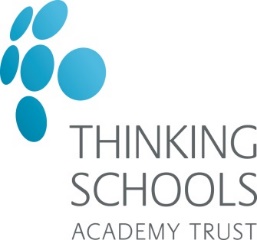 NameJob TitleAcademy/DepartmentManagerI would like to apply to work a flexible working pattern that is different to my current working pattern under my right provided under section 80F of the Employment Rights Act 1996 and the Flexible Working (amendment) Regulations 2023 During the last twelve months how many requests for flexible working have been made? If you have previously applied for flexible working rights,  please include date(s) of application(s).Please outline your current working pattern (days/hours/times worked):Describe the working pattern you would like to work in future (days/hours/times worked): When would you like the new pattern to commence from? Are you requesting a permanent or temporary change?  If temporary – please state the requested duration 5. Any other information you would like the Trust to be aware of? (optional)Signed :Name:Date: